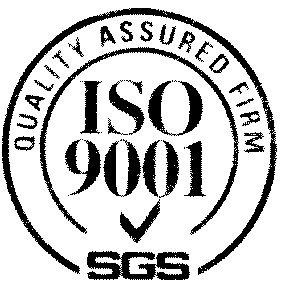 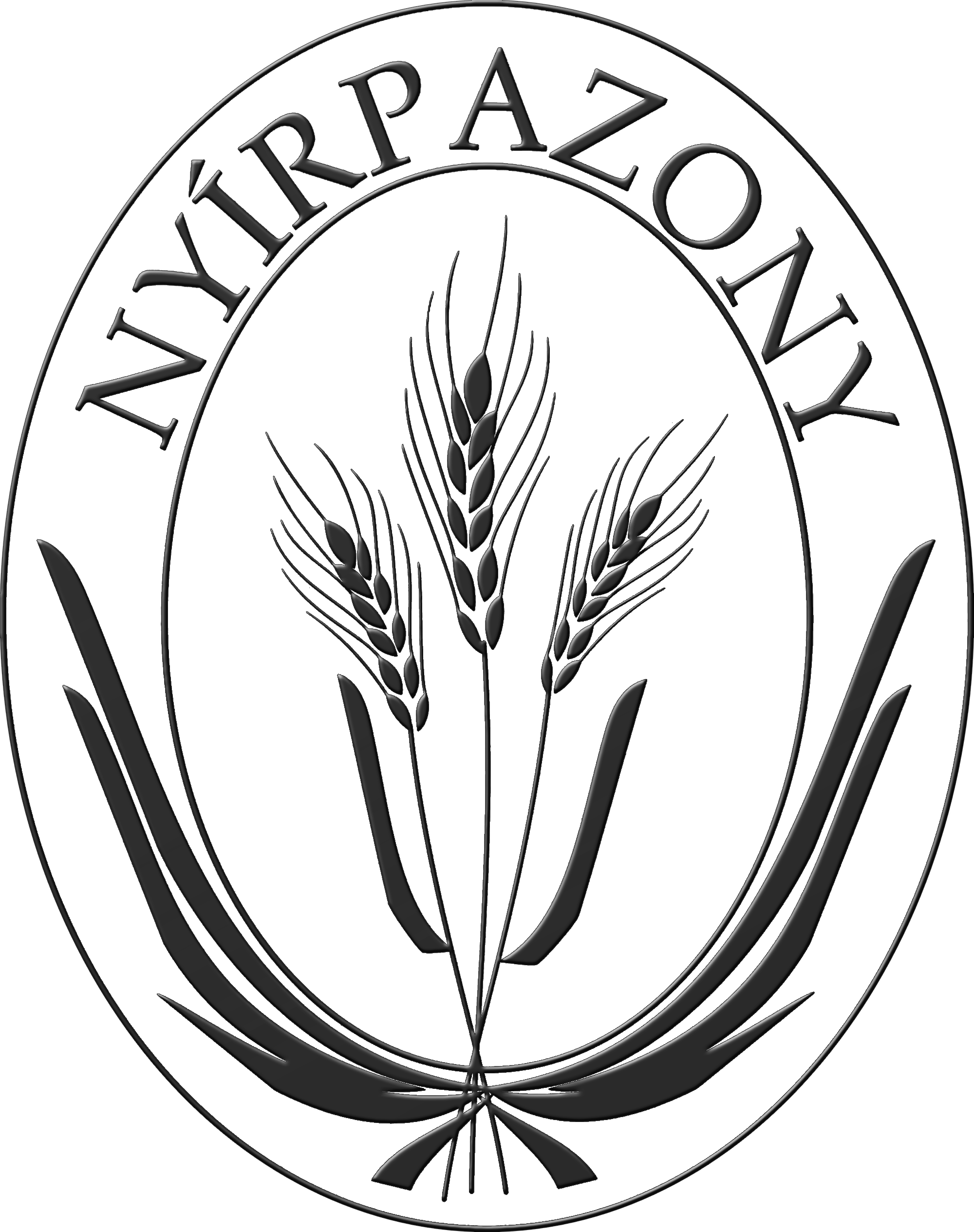                                                                                      TájékoztatásNyírpazony Nagyközség Önkormányzat Képviselőtestületének a talajterhelési díjról szóló 19/2004.(XII.27.) ÖK rendeletét hatályon kívül helyezte. Helyette egy új talajterhelési díjról szóló rendelet lép hatályba 2016.01.01. napján, melyben egyebek mellett, bővítésre kerülnek a talajterhelési díjra vonatkozó kedvezményi és mentességi szabályok, valamint a talajterhelési díjjal kapcsolatos megállapítási, bevallási, befizetési, ellenőrzési, adatszolgáltatási, eljárási szabályok kerültek beépítésre. Ennek alapján tájékoztatjuk a lakosságot, hogy az alábbi talajterhelési díjra vonatkozó mentességek és kedvezmények kerültek elfogadásra.A talajterhelési díj egységdíjának mértékét a Ktd. 12. § (3) bekezdése 1.200.- Ft/m3-ben határozza meg.  Nyírpazony Nagyközség területére vonatkozó területérzékenységi szorzó: 1,5. A szorzót „A felszín alatti víz állapota szempontjából érzékeny területeken levő települések besorolásáról” szóló 27/2004. (XII. 25.) KvVM rendelet melléklete és a Ktd. 3. számú melléklete állapította meg.A talajterhelési díj alapja csökkenthető a külön jogszabály szerinti locsolási célú felhasználásra figyelembe vett vízmennyiséggel, továbbá azzal a számlákkal igazolt  vízmennyiséggel is, amelyet a kibocsátó szennyvíztárolójából arra feljogosított szervezet szállít el, amely a folyékony hulladék jogszabályi előírások szerinti elhelyezését igazolja.A Szolgáltató által közölt adatok alapján kerül postázásra a 2016. évi kötelezettség megállapítására vonatkozó bevallási nyomtatvány. A 2018. évre vonatkozó bevallás benyújtásának és a bevallott talajterhelési díj megfizetésének határideje 2019. március 31. Nyírpazony Nagyközség Önkormányzat Képviselőtestületének a talajterhelési díjról szóló 11/2015.(IV.23.) ÖK. rendelet 4. § 1. és 2. bekezdése alapján a talajterhelési díjra vonatkozóan kedvezményben részesülnek azok a kibocsátók:(1) 90%-os díjkedvezmény illeti meg azt a magánszemély kibocsátót, aki 2016.01.01. napjáig a műszakilag rendelkezésre álló közcsatornára ráköt. A rácsatlakozást záró bevallás és a viziközmű-szolgáltatóval megkötött szolgáltatási szerződés bemutatásával kell igazolni. A kedvezmény érvényesítéséhez csatolni kell a bevallással egyidejűleg a rendelet 2. számú mellékletében szereplő nyilatkozatot. (2) 50%-os díjkedvezmény állapítható meg annak a magánszemélynek, aki megfelel az alábbi feltételeknek: - családban élők esetén a háztartás egy főre eső átlagos nettó havi jövedelme nem haladja meg az öregségi nyugdíj mindenkori legkisebb összegének (nyugdíjminimum) 150%-át. - Egyedülálló esetén az egy főre eső átlagos nettó havi jövedelme nem haladja meg a nyugdíjminimum 200%-át. A kedvezmény érvényesítéséhez csatolni kell a bevallással egyidejűleg a rendelet 3. számú mellékletében szereplő nyilatkozatot. Nyírpazony Nagyközség Önkormányzat Képviselőtestületének a talajterhelési díjról szóló 11/2015.(IV.23.) ÖK. rendelet 4. § 3. és 4. bekezdése a.) és b.) pontja, valamint az 5. bekezdés alapján a talajterhelési díjra vonatkozóan mentességben részesülnek:(3) Nem terheli talajterhelési díj fizetésének kötelezettsége a kibocsátót a Ktd. 11. § (2) bekezdésében meghatározottak szerint. (4) Nem terheli díjfizetési kötelezettség azt a lakossági kibocsátót: a) akinek ingatlana csak kerti csappal rendelkezik, b) akinek az ingatlanán a méréssel igazolt éves vízfogyasztása nem haladja meg a 15 m3- t. E m3 feletti fogyasztás esetén, a kedvezmények figyelembe vételével, a teljes fogyasztás után terheli a díjfizetési kötelezettség.(5)  a 70. életévüket betöltött egyedülálló személyek Az a) pontban szereplő mentesség érvényesítéséhez a talajterhelési díj bevallásakor csatolni kell a rendelet 1. számú mellékletében szereplő nyilatkozatot. A b.) pontban szereplő mentesség igazolására a szolgáltató részéről az önkormányzati adóhatóság számára megküldött éves kimutatás szolgál. A megállapított talajterhelési díj összegét adóév március 31. napjáig kell megfizetni Nyírpazonyi Polgármesteri Hivatal Kelet Takarékszövetkezet-nél vezetett 68500139-11048682 számú talajterhelési díj beszedési számlájára.Felhívjuk szíves figyelmét, hogy a bevallási határidő elmulasztása esetén az adózás rendjéről szóló többször módosított 2003. évi XCII. törvény (továbbiakban: Art.) 172. § (1) bekezdésében foglalt, hiányosan benyújtott bevallás esetén az Art. 172. § (10) bekezdésében foglalt jogkövetkezményt kell alkalmaznia az adóhatóságnak.A talajterhelési díjjal kapcsolatban esetlegesen felmerülő kérdések rendezése érdekében állunk rendelkezésükre az alábbi ügyfélfogadási időben:	Hétfő	0800 – 1200 	Kedd	1300 – 1600	Szerda                           0800 – 1630	Péntek	800 – 1200Nyírpazony, 2019.01.21.	Dancs János	                jegyző